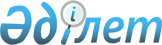 "Қарғалы ауылдық округінің 2020-2022 жылдарға арналған бюджеті туралы" Шиелі аудандық мәслихатының 2019 жылғы 27 желтоқсандағы № 49/18 шешіміне өзгерістер енгізу туралы
					
			Мерзімі біткен
			
			
		
					Қызылорда облысы Шиелі аудандық мәслихатының 2020 жылғы 14 тамыздағы № 58/9 шешімі. Қызылорда облысының Әділет департаментінде 2020 жылғы 19 тамызда № 7594 болып тіркелді. Мерзімі біткендіктен қолданыс тоқтатылды
      "Қазақстан Республикасының Бюджет кодексі" Қазақстан Республикасының 2008 жылғы 4 желтоқсандағы Кодексінің 109-1 бабына және "Қазақстан Республикасындағы жергілікті мемлекеттік басқару және өзін-өзі басқару туралы" Қазақстан Республикасының 2001 жылғы 23 қаңтардағы Заңының 6-бабының 2-7 тармағына сәйкес, Шиелі аудандық мәслихаты ШЕШІМ ҚАБЫЛДАДЫ:
      1. "Қарғалы ауылдық округінің 2020-2022 жылдарға арналған бюджеті туралы" Шиелі аудандық мәслихатының 2019 жылғы 27 желтоқсандағы № 49/18 шешіміне (нормативтік құқықтық актілерді мемлекеттік тіркеу Тізілімінде 7114 нөмірімен тіркелген, Қазақстан Республикасының нормативтік құқықтық актілерінің эталондық бақылау банкінде 2020 жылы 10 қаңтарда жарияланған) мынадай өзгерістер енгізілсін:
      1-тармақ жаңа редакцияда жазылсын:
      "1. Қарғалы ауылдық округінің 2020-2022 жылдарға арналған бюджеті 1, 2 және 3-қосымшаларға сәйкес, оның ішінде 2020 жылға мынадай көлемдерде бекітілсін:
      1) кірістер - 43 815 мың теңге, оның ішінде: 
      салықтық түсімдер - 1 119 мың теңге;
      трансферттер түсімдері - 42 696 мың теңге;
      2) шығындар - 43 815 мың теңге;
      3) таза бюджеттік кредиттеу - 0;
      бюджеттік кредиттер - 0;
      бюджеттік кредиттерді өтеу - 0;
      4) қаржы активтерімен операциялар бойынша сальдо - 0;
      қаржы активтерін сатып алу - 0;
      мемлекеттің қаржы активтерін сатудан түсетін түсімдер - 0;
      5) бюджет тапшылығы (профициті) - 0;
      6) бюджет тапшылығын қаржыландыру (профицитті пайдалану) - 0;
      қарыздар түсімі - 0;
      қарыздарды өтеу - 0;
      бюджет қаражаттарының пайдаланылатын қалдықтары - 0.".
      Аталған шешімнің 1-қосымшасы осы шешімнің қосымшасына сәйкес жаңа редакцияда жазылсын.
      2. Осы шешім 2020 жылғы 1 қаңтардан бастап қолданысқа енгізіледі және ресми жариялауға жатады. Қарғалы ауылдық округінің 2020 жылға арналған бюджеті
					© 2012. Қазақстан Республикасы Әділет министрлігінің «Қазақстан Республикасының Заңнама және құқықтық ақпарат институты» ШЖҚ РМК
				
      Шиелі аудандық мәслихаты сессиясының төрағасы 

К. Шәукебаев

      Шиелі аудандық мәслихат хатшысы 

Б. Сыздық
Шиелі аудандық мәслихатының2020 жылғы 14 тамызы № 58/9шешіміне қосымшаШиелі аудандық мәслихатының2019 жылғы 27 желтоқсандағы №49/18шешіміне 1-қосымша
Санаты 
Санаты 
Санаты 
Санаты 
Сомасы, мың теңге
Сыныбы 
Сыныбы 
Сыныбы 
Сомасы, мың теңге
Кіші сыныбы 
Кіші сыныбы 
Сомасы, мың теңге
Атауы
Сомасы, мың теңге
1. Кірістер
43815
1
Салықтық түсімдер
1119
01
Табыс салығы
10
2
Жеке табыс салығы
10
04
Меншікке салынатын салықтар
1109
1
Мүлікке салынатын салықтар
21
3
Жер салығы
78
4
Көлік кұралдарына салынатын салық
1010
4
Трансферттер түсімі
42696
02
Мемлекеттiк басқарудың жоғары тұрған органдарынан түсетiн трансферттер 
42696
3
Аудандардың (облыстық маңызы бар қаланың) бюджетінен трансферттер
42696
Функционалдық топ 
Функционалдық топ 
Функционалдық топ 
Функционалдық топ 
Бюджеттік бағдарламалардың әкiмшiсi
Бюджеттік бағдарламалардың әкiмшiсi
Бюджеттік бағдарламалардың әкiмшiсi
Бағдарлама
Бағдарлама
Атауы
2. Шығындар
43815
01
Жалпы сипаттағы мемлекеттiк қызметтер
18277
124
Аудандық маңызы бар қала, ауыл, кент, ауылдық округ әкімінің аппараты
18277
001
Аудандық маңызы бар қала, ауыл, кент, ауылдық округ әкімінің қызметін қамтамасыз ету жөніндегі қызметтер
18277
06
Әлеуметтiк көмек және әлеуметтiк қамсыздандыру
1036
124
Аудандық маңызы бар қала, ауыл, кент, ауылдық округ әкімінің аппараты
1036
003
Мұқтаж азаматтарға үйде әлеуметтік көмек көрсету
1036
07
Тұрғын үй - коммуналдық шаруашылық
724
124
Аудандық маңызы бар қала, ауыл, кент, ауылдық округ әкімінің аппараты
724
008
Елді мекендердегі көшелерді жарықтандыру
699
011
Елді мекендерді абаттандыру мен көгалдандыру
25
08
Мәдениет, спорт, туризм және ақпараттық кеңістiк
10778
124
Аудандық маңызы бар қала, ауыл, кент, ауылдық округ әкімінің аппараты
10778
006
Жергілікті деңгейде мәдени-демалыс жұмысын қолдау
10778
09
Өзге де
13000
124
Аудандық маңызы бар қала, ауыл, кент, ауылдық округ әкімінің аппараты
13000
040
"Өңірлерді дамыту" бағдарламасы шеңберінде өңірлердің экономикалық дамуына жәрдемдесу бойынша шараларды іске асыру
13000
3. Таза бюджеттік кредит беру
0
4. Қаржы активтерімен жасалатын операциялар бойынша сальдо
0
5. Бюджет тапшылығы (профициті)
0
6. Бюджет тапшылығын қаржыландыру (профицитті пайдалану)
0
 7
Қарыздар түсімі
0
 16
Қарыздарды өтеу
0
8
Бюджет қаражатының пайдаланылатын қалдықтары
0
1
Бюджет қаражатының қалдықтары
0
Бюджет қаражатының бос қалдықтары
0